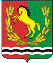 СОВЕТ ДЕПУТАТОВМУНИЦИПАЛЬНОГО ОБРАЗОВАНИЯ КИСЛИНСКИЙ СЕЛЬСОВЕТАСЕКЕЕВСКОГО РАЙОНА ОРЕНБУРГСКОЙ  ОБЛАСТИЧЕТВЕРТОГО СОЗЫВА                                                          РЕШЕНИЕ         28.12.2023                             с. Кисла                                                         № 107                                  О   бюджете  муниципального образования Кислинский сельсовет Асекеевского района Оренбургской области на 2024 год и плановый период 2025 – 2026 годов              В соответствии с Уставом муниципального образования Кислинский сельсовет, положением о бюджетном процессе в муниципальном образовании Кислинский сельсовет Совет депутатов решил:            Статья 1.  Утвердить бюджет муниципального образования Кислинский сельсовет (далее – местный бюджет) на 2024 год по расходам в сумме 3964,7 тыс. рублей и доходам в сумме 3964,7 тыс. рублей, дефицит не прогнозируется.               Статья 2.  Утвердить основные характеристики местного бюджет муниципального образования Кислинский сельсовет (далее – местный бюджет) на 2025 год по расходам в сумме 4013,2тыс. рублей и доходам в сумме 4013,2 тыс. рублей, дефицит не прогнозируется. На 2026 год по расходам в сумме 3419,5тыс. рублей и доходам в сумме 3419,5 тыс.рублей, на  дефицит не прогнозируется.Статья 3. Установить, что доходы местного бюджета, поступающие в 2024 год и плановый период 2025-2026 годы, формируются за счет доходов от уплаты федеральных, региональных и местных налогов и сборов по нормативам, установленным законодательными актами Российской Федерации, субъекта Российской Федерации и настоящим Решением:- налог на доходы физических лиц - по нормативу 15 процентов;- единый сельскохозяйственный налог – по нормативу 50 процентов;- налог на имущество физических лиц - по нормативу 100 процентов;- земельный налог, взимаемый на территории поселения - по нормативу 100 процентов;- арендная плата и поступления от продажи права на заключение договоров аренды за земли до разграничения государственной собственности на землю, расположенные в границах поселения (за исключением земель, предназначенных для целей жилищного строительства) - по нормативу 50 процентов;- арендная плата и поступления от продажи права на заключение договоров аренды за земли, предназначенные для целей жилищного строительства, до разграничения государственной собственности на землю, и расположенные в границах поселения - по нормативу 100 процентов;- доходы от сдачи в аренду имущества, находящегося в оперативном управлении органов управления поселений и созданных ими учреждений и в хозяйственном ведении муниципальных унитарных предприятий - по нормативу 100 процентов;- неналоговые доходы от продажи земельных участков, государственная собственность на которые не разграничена и которые расположены в границах поселения – по нормативу 50 процентов.Статья 4. Утвердить нормативы отчислений от федеральных, региональных налогов и сборов в бюджет поселения на 2024 год и плановый период 2025-2026 годы  согласно приложению № 7 к настоящему решению.Статья 5. Учесть поступление доходов в бюджет муниципального образования  на 2023 год   и плановый период 2024-2025 годы согласно приложению № 1 к настоящему решениюСтатья 6. Утвердить распределение бюджетных ассигнований бюджета муниципального образования Кислинский сельсовет на 2024 год и плановый период 2025-2026 годы  по разделам и подразделам расходов классификации расходов бюджетов согласно приложению № 2 к настоящему решению.Статья 7. Утвердить ведомственную структуру расходов бюджета муниципального образования Кислинский сельсовет на 2024 год  и плановый период 2025-2026 годы согласно приложению № 3 к настоящему решению.Статья 8. Утвердить распределение бюджетных ассигнований бюджета муниципального образования Кислинский сельсовет на 2023 год  и плановый период 2024-2025 годы по разделам, подразделам, целевым статьям и видам расходов классификации расходов бюджетов, согласно приложению № 4 к настоящему решению.            Статья 9.   Утвердить распределение бюджетных ассигнований бюджета муниципального образования Кислинский сельсовет на 2024 год  и плановый период 2025-2026 годы по целевым статьям(муниципальнымпрограммам и непрограммным направлениям деятельности),разделам,подразделам ,группам и подгруппам видам расходов классификации расходов   бюджетов, согласно приложению № 5 к настоящему решению.Статья 10. Утвердить распределение межбюджетных трансфертов, передаваемых бюджету муниципального района из бюджетов поселений на осуществление части полномочий по решению вопросов местного значения в соответствии с заключенными соглашениями  согласно приложению № 8 к настоящему решению.Статья 11. Установить, что заключение и оплата местными учреждениями и органами местного самоуправления муниципального образования договоров, исполнение которых осуществляется за счет средств местного бюджета, производятся в пределах утвержденных им лимитов бюджетных обязательств в соответствии с ведомственной, функциональной и экономической классификациями расходов местного бюджета и с учетом  принятых и неисполненных обязательств.Обязательства, вытекающие из договоров, исполнение которых осуществляется за счет средств местного бюджета, принятые местными учреждениями и органами местного самоуправления муниципального образования сверх утвержденных им лимитов бюджетных обязательств, не подлежат оплате за счет средств местного бюджета на 2024 год  и плановый период 2025-2026 годы.Учет обязательств, подлежащих исполнению за счет средств местного бюджета местными учреждениями и органами местного самоуправления муниципального образования, финансируемыми из местного бюджета на основе смет доходов и расходов, обеспечивается через орган, осуществляющий кассовое обслуживание исполнения местного бюджета.Орган, осуществляющий кассовое обслуживание исполнения местного бюджета имеет право приостанавливать оплату расходов местных учреждений и органов местного самоуправления  муниципального образования, нарушающих установленный Администрацией муниципального  образования порядок учета обязательств, подлежащих исполнению за счет средств местного бюджета.Договор, заключенный местным учреждением или органом местного самоуправления муниципального образования с нарушением требований настоящей статьи, либо его часть, устанавливающая повышенные обязательства местного бюджета, подлежат признанию недействительным по иску вышестоящей организации или финансового органа администрации муниципального образования.Статья 12. Установить предельный объем расходов на обслуживание муниципального долга муниципального образования Кислинский сельсовет по 0,0 тыс. руб. ежегодно на 2024 год  и плановый период 2025-2026 годыСтатья 13. Органы местного самоуправления муниципального образования не вправе принимать в 2024 год  и плановый период 2025-2026 годы решения по увеличению численности муниципальных служащих и работников учреждений и организаций бюджетной сферы, находящихся в ведении органов местного самоуправления муниципального образования.Статья 14.  Установить, что исполнение местного бюджета по казначейской системе осуществляется финансовым органом муниципального образования с использованием лицевых счетов бюджетных средств, открытых в органе, осуществляющем кассовое обслуживание исполнения местного бюджета и в соответствии с законодательством Российской Федерации и законодательством субъекта Федерации.Установить, что кассовое обслуживание исполнения местного бюджета осуществляется органом, осуществляющим кассовое обслуживание исполнения местного бюджета на основании соглашения и на  безвозмездной основе.Статья 15.  Нормативные и иные правовые  акты органов местного самоуправления муниципального образования,  влекущие дополнительные расходы за счет средств местного бюджета на 2024 год  и плановый период 2025-2026 годы, а также сокращающие его доходную базу, реализуются и применяются только при наличии соответствующих источников дополнительных поступлений в местный бюджет и (или) при сокращении расходов  по конкретным статьям местного бюджета на 2023 год  и плановый период 2024-2025 годы, а также после внесения соответствующих изменений в настоящее Решение.В случае если реализация правового акта частично (не в полной мере) обеспечена источниками финансирования  в местном бюджете, такой правовой акт реализуется и применяется в пределах средств, предусмотренных на эти цели в местном бюджете на 2024 год  и плановый период 2025-2026 годы.Статья 16. Возложить функции по администрированию доходов поступающих в доход бюджета муниципального образования Кислинский сельсовет на:918 – администрация муниципального образования Кислинский сельсовет Асекеевского района Оренбургской области.           Статья 17. Утвердить источники  внутреннего финансирования дефицита бюджета муниципального образования «Кислинский сельсовет» на 2024 год и на плановый период 2025-2026 годов согласно  приложению № 1 к настоящему решению.         Статья 18. Утвердить перечень главных администраторов внутреннего финансирования дефицита бюджета с указанием объемов администрируемых источников внутреннего финансирования дефицита бюджета муниципального образования «Кислинский сельсовет» на 2024 год и на плановый период 2025-2026 годов согласно  приложению № 2 к настоящему решению.Статья 19. Установить объем бюджетных ассигнований, направляемых на исполнение публичных нормативных обязательств на 2024 год в размере 0,0 тыс. рублей, на 2025г.-0,0 тыс. рублей и на 2026 – 0,0 тыс. рублей.  Статья 20. Установить следующие дополнительные основания для внесения изменений в сводную бюджетную роспись без внесения изменений в настоящее Решение:- перераспределение бюджетных ассигнований, предусмотренных главному распорядителю средств бюджета  муниципального  образования, между направлениями расходов в пределах общего объема бюджетных ассигнований программной (непрограммной) статьи кода целевой статьи расходов, видами расходов в целях исполнения обязательств муниципального  образования;- перераспределение бюджетных ассигнований, предусмотренных главному распорядителю средств бюджета муниципального образования, связанных с изменениями бюджетной классификации;- перераспределение бюджетных ассигнований, в том числе между главными распорядителями бюджетных средств, в целях обеспечения условий софинансирования получения средств из других бюджетов бюджетной системы Российской Федерации;- увеличение бюджетных ассигнований по отдельным разделам, подразделам, целевым статьям и видам расходов бюджета за счет экономии по использованию в текущем финансовом году бюджетных ассигнований на оказание муниципальных  услуг – в пределах общего объема бюджетных ассигнований, предусмотренных главному распорядителю средств бюджета  муниципального  образования в текущем финансовом году на оказание муниципальных услуг при условии, что увеличение бюджетных ассигнований по соответствующему виду расходов не превышает 10 процентов;- увеличение расходов бюджета муниципального  образования на фактически поступающие в бюджет муниципального  образования средства в случае и порядке, установленным пунктом 5 статьи 242 Бюджетного кодекса Российской Федерации;- перераспределение бюджетных ассигнований главных распорядителей средств бюджета муниципального образования по разделам, подразделам, целевым статьям, видам расходов в целях исполнения обязательств бюджета муниципального образования в пределах общего объема бюджетных ассигнований бюджета муниципального образования;- перераспределение бюджетных ассигнований, предусмотренных главному распорядителю бюджетных средств, в размере, необходимом для исполнения обязательств, предусмотренных заключенными соглашениями о предоставлении межбюджетных трансфертов бюджету Асекеевского  района и (или) нормативными правовыми актами, устанавливающими правила предоставления межбюджетных трансфертов;- перераспределение бюджетных ассигнований главных распорядителей бюджетных средств в целях реализации региональных проектов, направленных на достижение целей и задач национальных и федеральных проектов, и приоритетных проектов Оренбургской области;увеличение бюджетных ассигнований главным распорядителям бюджетных средств сверх объемов, утвержденных настоящим Решением, за счет поступающих из федерального и областного бюджетов межбюджетных трансфертов, не имеющих целевого характера, в целях реализации региональных проектов, направленных на достижение целей и задач национальных и федеральных проектов, приоритетных проектов Оренбургской области и муниципальных программ муниципального образования и непрограммных мероприятий;- увеличение   бюджетных ассигнований главным распорядителям бюджетных средств сверх объемов, утвержденных настоящим Решением, за счет поступающих из федерального и  областного бюджета межбюджетных трансфертов, не имеющих целевого характера;- перераспределение бюджетных ассигнований, предусмотренных главному распорядителю средств бюджета муниципального  образования, между разделами, подразделами, целевыми статьями, видами расходов на повышение оплаты труда работников муниципальных учреждений.- перераспределение бюджетных ассигнований главных распорядителей бюджетных средств на финансовое обеспечение мероприятий муниципальных программ муниципального образования между мероприятиями муниципальных программ, а также разделами (подразделами), видами расходов в целях исполнения обязательств бюджета муниципального образования;- перераспределение бюджетных ассигнований, предусмотренных главным распорядителям бюджетных средств по непрограммным направлениям деятельности, между разделами (подразделами), целевыми статьями, видами расходов при образовании экономии в ходе исполнения бюджета муниципального образования;- перераспределение бюджетных ассигнований главных распорядителей бюджетных средств в связи с консолидацией в бюджете муниципального образования средств, сэкономленных заказчиками при осуществлении закупок товаров, работ, услуг. Изменения, внесенные в сводную бюджетную роспись по основаниям, установленным настоящим пунктом (за исключением изменений, утвержденных после 1 ноября 2024 года), учитываются при последующем внесении      изменений в настоящее решение. Статья 21. Установить, что в 2024 году казначейскому сопровождению подлежат:- авансовые платежи (расчеты) по договорам (муниципальным контрактам) о поставке товаров, выполнении работ, оказании услуг, источником финансового обеспечения которых являются бюджетные ассигнования на осуществление бюджетных инвестиций в форме капитальных вложений в объекты муниципальной собственности _________________________, заключенные в 2024 году на сумму более 50 миллионов рублей, если условиями данных договоров (муниципальных контрактов) предусмотрены авансовые платежи;- авансовые платежи (расчеты) по договорам (муниципальным контрактам) о поставке товаров, выполнении работ, оказании услуг, заключенным между исполнителями и соисполнителями в рамках исполнения договоров (муниципальных контрактов), указанных в абзаце втором настоящей статьи.Статья 22.  Настоящее Решение вступает в силу с 1 января 2024 года после его официального опубликования (обнародования).Председатель Совета депутатов                                             Р.Х. ГалиулинаГлава муниципального образования                                      В.Л. АбрамовПриложение №1к   решению  Совета  депутатовот 28.12.2023  №  107Объем поступлений доходов По кодам видов доходов, подвидов доходов, классификацииОпераций сектора государственного управления,Относящихся к доходам бюджета на 2024 и плановый период 2025-2026 годов (тыс. руб.)Приложение № 2к  решению  Совета депутатовот 28.12. 2023  №107РАСПРЕДЕЛЕНИЕ БЮДЖЕТНЫХ АССИГНОВАНИЙбюджета муниципального образования «Кислинский сельсовет Асекеевского района Оренбургской области» на 2024 и плановый период 2025-2026 годовпо разделам и подразделам расходов классификации расходов бюджетовПриложение № 3к  решению  Совета депутатовот 28.12. 2023    №107ВЕДОМСТВЕННАЯ СТРУКТУРАРАСХОДОВ бюджета муниципального образования«Кислинский сельсовет Асекеевского района оренбургской области» на 2024 и плановый период 2025-2026 годов(тыс. руб.)Приложение № 4к  решению  Совета депутатовот 28.12.2023   № 107РАСПРЕДЕЛЕНИЕ БЮДЖЕТНЫХ АССИГНОВАНИЙ БЮДЖЕТА МУНИЦИПАЛЬНОГО ОБРАЗОВАНИЯ «КИСЛИНСКИЙ СЕЛЬСОВЕТ» ПО РАЗДЕЛАМ, ПОДРАЗДЕЛАМ, ЦЕЛЕВЫМ СТАТЬЯМ (МУНИЦИПАЛЬНЫМ ПРОГРАММАМ И НЕПРОГРАММНЫМ НАПРАВЛЕНИЯМ ДЕЯТЕЛЬНОСТИ), ГРУППАМ И ПОДГРУППАМ ВИДОВ РАСХОДОВ КЛАССИФИКАЦИИ РАСХОДОВ НА 2024 и плановый период 2025-2026 ГОД(тыс. руб.)Приложение № 5к  решению  Совета депутатовот 28.12.2023    № 107РАСПРЕДЕЛЕНИЕ БЮДЖЕТНЫХ АССИГНОВАНИЙ муниципального образования «КИСЛИНСКИЙ сельсовет» ПО ЦЕЛЕВЫМ СТАТЬЯМ (МУНИЦИПАЛЬНЫМ ПРОГРАММАМ И НЕПРОГРАММНЫМ НАПРАВЛЕНИЯМ ДЕЯТЕЛЬНОСТИ), РАЗДЕЛАМ, ПОДРАЗДЕЛАМ, ГРУППАМ И ПОДГРУППАМ ВИДОВ РАСХОДОВ КЛАССИФИКАЦИИ РАСХОДОВ  на 2024 и плановый период 2025-2026 годов  (тыс. руб.)Приложение № 6 к  решению  Совета депутатовот 28.12.2023 года № 107ИСТОЧНИКИвнутреннего финансирования дефицита бюджета муниципальногообразования «Кислинский  сельсовет» на 2024 и плановый период 2025-2026 годов(тыс. руб.)Приложение № 7к  решению  Совета депутатов от  28.12.2023№ 107НОРМАТИВЫотчислений от федеральных, региональных налогов и сборов (в том числе и частипогашения задолженности прошлых лет, а также погашение задолженности поотмененным налогами сборам) в бюджеты поселений на 2024 год и плановый период 2025– 2026 годовПриложение №8                                 к решению Совета депутатов                                                                                                                                                     от 28.12.2023    № 107Средства, выделяемые из местного бюджета на финансирование расходов,связанных с передачей полномочий органов местного самоуправления муниципальному району(тыс.руб)Приложение №9к решению Совета депутатовмуниципального образованияКислинский сельсовет                                                                                                                        от      28. 12.2023№ 107           ПЕРЕЧЕНЬглавных администраторов источников внутреннего финансирования дефицита бюджета с указанием объемов администрируемых источников внутреннего финансирования дефицита бюджета Администрации муниципального образования Кислинский сельсовет на 2024 год по кодам классификации источников финансирования дефицита бюджетов.Код бюджетнойклассификацииРоссийской ФедерацииНаименование источникаКод бюджетнойклассификацииРоссийской ФедерацииНаименование источника202420252026123451 00 00000 00 0000 000Доходы1239,31255,41279,51 01 0000 00 0000 000 Налоги на прибыль, доходы87,094,0102,01 01 02000 01 0000 110Налог на доходы физических лиц87,094,0102,01 01 02010 01 0000 110Налог на доходы физических лиц с доходов, источником которых является налоговый агент, за исключением доходов, в отношении которых исчисление и уплата налога осуществляются в соответствии со статьями 227, 227.1 и 228 Налогового кодекса Российской Федерации87,094,0102,01 03 00000 00 0000 000Налоги на товары (работы, услуги), реализуемые на территории РФ418,8427,9444,01 03 02000 00 0000 000 Акцизы по подакцизным товарам (продукции) производимым на территории РФ418,8427,9444,01 03 02231 01 0000 110Доходы от уплаты акцизов на дизельное топливо218,5222,6231,31 03 02241 01 0000 110Доходы от уплаты акцизов на моторные масла для дизельных  и (или) карбюраторных (инжекторных) двигателей1,01,21,21 03 02251 01 0000 110Доходы от уплаты акцизов на автомобильный бензин226,5231,8240,91 03 02261 01 0000 110Доходы от уплаты акцизов на прямогонный бензин-27,2-27,7-29,41 05 00000 00 0000 000Налоги на совокупный доход0,00,00,01 05 03000 01 0000 110Единый сельскохозяйственный налог0,00,00,01 05 03010 01 0000 110Единый сельскохозяйственный налог0,00,00,01 06 00000 00 0000 000Налоги на имущество704,0704,0704,01 06 01000 00 0000 110Налог на имущество с физических лиц3,03,03,01 06 01030 00 0000 110Налог на имущество с физических лиц3,03,03,01 06 06000 00 0000 110Земельный налог  701,0701,0701,01 06 06033 10 0000 110Земельный налог, взимаемый по ставкам, установленным  в соответствии с подпунктом 2 пункта 1 статьи 394 НК Российской Федерации и применяемых к объектам налогообложения, расположенным в границах поселений60,060,060,01 06 06043 10 0000 110Земельный налог, взимаемый по ставкам, установленным  в соответствии с подпунктом 1 пункта 1 статьи 394 НК Российской Федерации и применяемых к объектам налогообложения, расположенным в границах поселений641,0641,0641,01 08 00000 00 0000 000Государственная пошлина0,50,50,51 08 04020 01 0000 110Государственная пошлина за совершение нотариальных действий должностными лицами органов местного самоуправления, уполномоченными в соответствии с законодательными актами Российской Федерации на совершение нотариальных действий, за выдачу органам местного самоуправления поселения специального разрешения на движение по автомобильной дороге транспортного средства, осуществляющего перевозки опасных, тяжеловесных и (или) крупногабаритных грузов.0,50,50,51 11 00000 00 0000 000Доходы от использования имущества, находящегося в государственной и муниципальной собственности29,029,029,01 11 05020 00 0000 120Доходы, получаемые в виде арендной платы за земли после разграничения государственной собственности на землю, а также средства от продажи права на заключение договоров аренды указанных земельных участков (за исключением земельных участков бюджетных и автономных учреждений)0,00,00,01 11 05025 10 0000 120Доходы, получаемые в виде арендной платы, а также средства от продажи права на заключение договоров аренды за земли, находящиеся в собственности сельских поселений (за исключением земельных участков бюджетных и автономных учреждений)29,029,029,02 00 00000 00 0000 000Безвозмездные поступления2725,42757,82140,02 02 00000 00 0000 000Безвозмездные поступления от других бюджетов бюджетной системы Российской Федерации2725,42757,82100,42 02 10000 00 0000 151Дотации бюджетам бюджетной системы Российской федерации2571,21887,71953,72 02 15001 00 0000 151Дотации на выравнивание бюджетной обеспеченности1910,91887,71953,72 02 15001 10 0000 151Дотации бюджетам сельских поселений на выравнивание бюджетной обеспеченности1910,91887,71953,72 02 19999 00 0000 150Прочие дотации 660,30,00,02 02 19999 10 0000 150  Прочие дотации  бюджетам сельских поселений 660,30,00,02 02 20000 00 0000 150Субсидии бюджетам системы Российской Федерации (межбюджетные субсидии)0,00,00,02 02 20216 00 0000 150Субсидии бюджетам на осуществление дорожной деятельности в отношении автомобильных дорог общего пользования, а также капитального ремонта и ремонта дворовых территорий многоквартирных домов, проездов к дворовым территориям многоквартирных домов населенных пунктов0,0700,00,02 02 20216 10 0000 150Субсидии на софинансирование расходов по капитальному ремонту  и ремонту автомобильных дорог общего пользования населенных пунктов0,0700,00,02 02 25576 10 0000 150Субсидии бюджетам на обеспечение комплексного развития сельских территорий0,00,00,02 02 20000 00 0000 150Субсидии бюджетам бюджетной системы Российской Федерации (межбюджетные субсидии)0,00,00,02 02 29999 00 0000 150Прочие субсидии0,00,00,02 02 29999 10 0000 150 Прочие субсидии бюджетам сельских поселений0,00,00,02 02 30000 00 0000 150Субвенции бюджетам бюджетной системы Российской федерации154,2170,1186,32 02 35118 00 0000 150Субвенции бюджетам на осуществление первичного воинского учета на территориях, где отсутствуют военные комиссариаты154,2170,1186,32 02 35118 10 0000 150Субвенции бюджетам сельских поселений на осуществление первичного воинского учета на территориях, где отсутствуют военные комиссариаты154,2170,1186,3ВСЕГО ДОХОДОВ3964,74013,23419,5Наименование раздела, подразделаРазделПодразделСумма (тыс. руб.)Сумма (тыс. руб.)Сумма (тыс. руб.)Наименование раздела, подразделаРазделПодраздел2024г2025г2026г1234Общегосударственные вопросы011680,61638,61638,6Функционирование высшего должностного лица субъекта Российской Федерации и муниципального образования0102745,2745,2745,2Функционирование Правительства Российской Федерации, высших исполнительных органов государственной власти субъектов Российской Федерации, местных администраций0104934,9892,9892,9Резервные фонды01110,50,50,5Национальная оборона0200154,2170,1186,3Мобилизационная  и вневойсковая подготовка0203154,2170,1186,3Национальная безопасность и правоохранительная деятельность03008,48,48,4Обеспечение пожарной безопасности03108,48,48,4Национальная экономика0400418,81127,9444,0Дорожное хозяйство (дорожные фонды)0409418,81127,9444,0Жилищно-коммунальное хозяйство0500209,7139,7139,7коммунальное хозяйство050254,134,134,1Благоустройство0503155,6105,6105,6Культура и кинематография08001330,9766,4840,4Культура08011330,9766,4840,4Межбюджетные трансферты общего характера бюджетам бюджетной системы Российской Федерации и муниципальных образований1400162,1162,1162,1Прочие межбюджетные трансферты общего характера1403162,1162,1162,1   ИТОГО расходов:3964,74013,23419,5НаименованиеВедомствоРазделПодразделЦелевая статья расходовВид рас-ходов2023г2024г2025гАдминистрация МО Кислинский сельсовет918000000000000000003964,74013,23419,5Общегосударственные вопросы918010000000000000001680,61638,616,38,6Функционирование высшего должностного лица субъекта Российской Федерации и муниципального образования9180102463,6440,3504,6Муниципальная программа «Развитие  муниципальной политики в администрации муниципального образования Кислинский сельсовет»91801022200000000000745,2745,2745,2Комплексы процессных мероприятий91801022240000000745,2745,2745,2Комплекс процессных мероприятий  «Осуществление деятельности органов местного самоуправления»91801022240100000745,2745,2745,2Глава муниципального образования91801022240110120745,2745,2745,2Расходы на выплаты персоналу государственных (муниципальных) органов91801022240110120120745,2745,2745,2Функционирование Правительства Российской Федерации, высших исполнительных органов государственной власти субъектов Российской Федерации, местных администраций91801040000000000000934,9892,9892,9Муниципальная программа «Развитие муниципальной политики в муниципальном образовании Кислинский сельсовет»91801042200000000934,9892,9892,9Комплексы процессных мероприятий91801042240000000934,9892,9892,9Комплекс процессных мероприятий  «Осуществление деятельности органов местного самоуправления»91801042240100000934,9892,9892,9Центральный аппарат91801042240110020834,9892,9892,9Расходы на выплаты персоналу государственных(муниципальных) нужд91801042240110020120697,1697,1697,1Иные закупки товаров, работ и услуг для обеспечения государственных (муниципальных) нужд91801042240110020240237,3195,3195,3Уплата прочих налогов, сборов и иных платежей918010422401100208500,50,50,5Резервные фонды91801110,50,50,5Непрограммные  мероприятия 918011177000000000,50,50,5Прочие непрограммные мероприятия918011177500000000,50,50,5Резервные фонды местных администраций918011177500000500,50,50,5Резервные средства918011177500000508700,50,50,5Национальная оборона91802000000000000000154,2170,1186,3Мобилизационная и вневойсковая подготовка918020300000000000000154,2170,1186,3Муниципальная программа «Развитие муниципального образования Кислинский сельсовет»91802032000000000154,2170,1186,3Комплексы процессных мероприятий91802032040000000154,2170,1186,3Комплекс процессных мероприятий «Осуществление первичного воинского учета органами местного самоуправления поселений»91802032040100000154,2170,1186,3Осуществление первичного воинского учета органами местного самоуправления поселений, муниципальных и городских округов91802032040151180154,2170,1186,3Расходы на выплаты персоналу государственных (муниципальных) органов91802032040151180120154,2170,1186,3Национальная безопасность и правоохранительная деятельность918030000000000000008,48,48,4Обеспечение противопожарной безопасности918031000000000000008,48,48,4Муниципальная программа «Развитие муниципального образования Кислинский сельсовет»918031020000000000008,48,48,4Комплексы процессных мероприятий918031020400000000008,48,48,4Комплекс процессных мероприятий «Обеспечение деятельности служб защиты населения и территорий от чрезвычайных ситуаций межмуниципального и регионального характера и гражданской обороны»918031020402000000008,48,48,4Обеспечение деятельности служб защиты населения и территорий от чрезвычайных ситуаций918031020402700500008,48,48,4Иные закупки товаров, работ и услуг для обеспечения государственных (муниципальных) нужд918031020402700502408,48,48,4Национальная  экономика91804000000000000000418,81127,9444,0Дорожное хозяйство (дорожные фонды)91804090000000000000418,81127,9444,0Муниципальная программа «Развитие муниципального образования Кислинский сельсовет»91804092000000000418,81127,9444,0Комплексы процессных мероприятий91804092040000000000418,81127,9444,0Комплекс процессных мероприятий «Развитие сети автомобильных дорог регионального, межмуниципального и местного значения»91804092040300000000418,81127,9444,0Содержание и ремонт, капитальный ремонт автомобильных дорог общего пользования и искусственных сооружений на них91804092040390750000418,8406,3444,0Иные закупки товаров, работ и услуг для обеспечения государственных (муниципальных) нужд91804092040390750240418,8406,3444,0Жилищно-коммунальное хозяйство91805000000000000000209,7137,7139,7Коммунальное хозяйство9180502000000000000054,134,134,1Муниципальная программа «Развитие муниципального образования Кислинский сельсовет»9180502200000000000054,134,134,1Комплексы процессных мероприятий9180502204000000000054,134,134,1Комплекс процессных мероприятий "Развитие в области коммунального хозяйства сельских территорий"9180502204050000000054,134,134,1Мероприятия в области коммунального хозяйства9180502204059085000054,134,134,1Иные закупки товаров, работ и услуг для обеспечения государственных (муниципальных) нужд9180502204059085024054,134,134,1Благоустройство91805030000000000000155,6105,6105,6Муниципальная программа «Развитие муниципального образования Кислинский сельсовет»91805032000000000000155,6105,6105,6Комплексы процессных мероприятий91805032040000000000155,6105,6105,6Комплекс процессных мероприятий «Благоустройство сельских территорий»91805032040600000000155,6105,6105,6Прочие мероприятия по благоустройству91805032040690830000155,6105,6105,6Иная закупка товаров, работ и услуг для обеспечения государственных (муниципальных) нужд918050320406908302409,29,29,2Культура и кинематография918080000000000000001330,9766,4840,4Культура кинематографии и средства массовой информации918080100000000000001330,9766,4840,4Муниципальная программа «Развитие муниципального образования Кислинский сельсовет»918080120000000000001330,9766,4840,4Комплексы процессных мероприятий918080120400000000001330,9766,4840,4Комплекс процессных мероприятий «Организация культурно-досугового обслуживания населения»918080120408000000001150,8586,3660,3Мероприятия по организации культурно – досугового обслуживания населения91808012040871250000938,1373,6447,6Расходы на выплаты персоналу государственных (муниципальных) органов91808012040871250110749,1187,6258,6Иные закупки товаров, работ и услуг для обеспечения государственных (муниципальных) нужд91808012040871250240189,0189,0189,0Осуществление передаваемых полномочий на организацию культурно-досугового обслуживания населения91808012040871251000212,7212,7212,7Иные межбюджетные трансферты91808012040871251540212,7212,7212,7Комплекс процессных мероприятий «Развитие библиотечного дела»91808012040900000000180,1180,1180,1Библиотечное, справочно – информационное обслуживание населения91808012040971270000180,1180,1180Иные межбюджетные трансферты91808012040971271540180,1180,1180,1Межбюджетные трансферты общего характера бюджетам бюджетной системы Российской Федерации91814000000000000000162,1162,1162,1Прочие межбюджетные трансферты общего характера бюджетам бюджетной системы Российской Федерации91814030000000000000162,1162,1162,1Муниципальная программа «Развитие муниципальной политики в администрации муниципального образования Кислинский сельсовет»91814032200000000000162,1162,1162,1Комплексы процессных мероприятий91814032240000000000162,1162,1162,1Комплекс процессных мероприятий  «Осуществление деятельности органов местного самоуправления»91814032240100000000162,1162,1162,1Осуществление передаваемых полномочий по централизованной бухгалтерии91814032240170180000162,1162,1162,1Иные межбюджетные трансферты 91814032240170180540162,1162,1162,1      ИТОГО РАСХОДОВ:91800000000000000000003964,74013,23419,5НаименованиеРазделПодразделЦелевая статья расходовВид рас-ходов2024 год2025 год2026 годОбщегосударственные вопросы010000000000000001680,61638,61638,6Функционирование высшего должностного лица субъекта Российской Федерации  и муниципального образования01020000000000000745,2745,2745,2Муниципальная программа «Развитие муниципальной политики в администрации муниципального образования Кислинский сельсовет»01022200000000745,2745,2745,2Комплексы процессных мероприятий01022240000000000745,2745,2745,2Комплекс процессных мероприятий  «Осуществление деятельности органов местного самоуправления»01022240100000000745,2745,2745,2Глава муниципального образования01022240110120000745,2745,2745,2Расходы на выплаты персоналу государственных (муниципальных) органов01022240110120120745,2745,2745,2Функционирование Правительства Российской Федерации, высших исполнительных органов государственной власти Российской Федерации, местных администраций01040000000000000934,9892,9892,9Муниципальная программа «Развитие муниципальной политики в муниципальном образовании Кислинский сельсовет»01042200000000000934,9892,9892,9Комплексы процессных мероприятий01042240000000000934,9892,9892,9Комплекс процессных мероприятий  «Осуществление деятельности органов местного самоуправления»01042240100000000934,9892,9892,9Центральный аппарат01042240110020000934,9892,9892,9Расходы на выплаты персоналу государственных (муниципальных) органов01042240110020120697,1697,1697,1Иные закупки товаров, работ и услуг для обеспечения государственных (муниципальных) нужд01042240110020240237,3195,3195,3Уплата налогов, сборов и иных платежей010422401100208500,50,50,5Резервные фонды011100000000000000,50,50,5Непрограммные  мероприятия 011177000000000000,50,50,5Прочие непрограммные  мероприятия011177500000000000,50,50,5Резервные фонды местных администраций011177500000500000,50,50,5Резервные средства011177500000508700,50,50,5Национальная оборона02000000000000000154,2170,1186,3Мобилизационная и вневойсковая подготовка02030000000000000154,2170,1186,3Муниципальная программа «Развитие муниципального образования Кислинский сельсовет»02032000000000000154,2170,1186,3Комплексы процессных мероприятий02032040000000000154,2170,1186,3Комплекс процессных мероприятий «Осуществление первичного воинского учета органами местного самоуправления поселений»02032040100000000154,2170,1186,3Осуществление первичного воинского учета органами местного самоуправления поселений, муниципальных и городских округов02032040151180000154,2170,1186,3Расходы на выплаты персоналу государственных (муниципальных) органов02032040151180120154,2170,1186,3Национальная безопасность и правоохранительная деятельность030000000000000008,48,48,4Обеспечение противопожарной безопасности031000000000000008,48,48,4Муниципальная программа «Развитие муниципального образования Кислинский сельсовет»031020000000000008,48,48,4Комплексы процессных мероприятий031020400000000008,48,48,4Комплекс процессных мероприятий «Обеспечение деятельности служб защиты населения и территорий от чрезвычайных ситуаций межмуниципального и регионального характера и гражданской обороны»031020402000000008,48,48,4Обеспечение деятельности служб защиты населения и территорий от чрезвычайных ситуаций031020402700500008,48,48,4Иные закупки товаров, работ и услуг для обеспечения государственных (муниципальных) нужд031020402700502408,48,48,4Национальная  экономика04418,81127,9444,0Дорожное хозяйство (дорожные фонды)0409418,81127,9444,0Муниципальная программа «Развитие муниципального образования Кислинский сельсовет»04092000000000418,81127,9444,0Комплексы процессных мероприятий04092040000000358,5376,8394,6Комплекс процессных мероприятий «Развитие сети автомобильных дорог регионального, межмуниципального и местного значения»04092040300000418,81127,9444,0Содержание и ремонт, капитальный ремонт автомобильных дорог общего пользования и искусственных сооружений на них04092040390750418,8406,3444,0Иные закупки товаров, работ и услуг для обеспечения государственных (муниципальных) нужд04092040390750240418,8406,3444,0Софинансирование расходов по капитальному ремонту и ремонту автомобильных дорог  общего пользования  населенных пунктов040920403804100,0721,60,0Иные закупки товаров, работ и услуг для обеспечения государственных ( муниципальных) нужд040920403804102400,0721,60,0Жилищно-коммунальное хозяйство05000000000000000209,7139,7139,7Коммунальное хозяйство0502000000000000054,134,134,1Муниципальная программа «Развитие муниципального образования Кислинский сельсовет»0502200000000000054,134,134,1Комплексы процессных мероприятий0502204000000054,134,134,1Комплекс процессных мероприятий "Развитие в области коммунального хозяйства сельских территорий"0502204050000054,134,134,1Мероприятия в области коммунального хозяйства0502204059085054,134,134,1Иные закупки товаров, работ и услуг для обеспечения государственных (муниципальных) нужд0502204059085024054,134,134,1Благоустройство05030000000000000155,6105,6105,6Муниципальная программа «Развитие муниципального образования Кислинский сельсовет»05032000000000000155,6105,6105,6Комплексы процессных мероприятий05032040000000000155,6105,6105,6Комплекс процессных мероприятий «Благоустройство сельских территорий»05032040600000000155,6105,6105,6Прочие мероприятия по благоустройству05032040690830000155,6105,6105,6Иная закупка товаров, работ и услуг для обеспечения государственных (муниципальных) нужд05032040690830240155,6105,6105,6Культура и кинематография080000000000000001330,9766,4840,4Культура 080100000000000001330,9766,4840,4Муниципальная программа «Развитие муниципального образования Кислинский сельсовет»080120000000000001330,9766,4840,4Комплексы процессных мероприятий080120400000000001330,9766,4840,4Комплекс процессных мероприятий «Организация культурно-досугового обслуживания населения»080120408000000001150,8586,3660,3Мероприятия по организации культурно – досугового обслуживания населения08012040871250000938,1373,6447,6Расходы на выплаты персоналу государственных (муниципальных) органов08012040871250110749,1184,6258,6Иные закупки товаров, работ и услуг для обеспечения государственных (муниципальных) нужд08012040871250240189,0189,0189,0Осуществление передаваемых полномочий на организацию культурно-досугового обслуживания населения08012040871251000212,7212,7212,7Иные межбюджетные трансферты08012040871251540212,7212,7212,7Комплекс процессных мероприятий «Развитие библиотечного дела»08012040900000000180,1180,1180,1Осуществление передаваемых полномочий на организацию библиотечного, справочно-информационного обслуживания населения08012040971270180,1180,1180,1Иные межбюджетные трансферты08012040971271540180,1180,1180,1Межбюджетные трансферты общего характера бюджетам бюджетной системы Российской Федерации14000000000000000162,1162,1162,1Прочие межбюджетные трансферты общего характера бюджетам бюджетной системы Российской Федерации14030000000000000162,1162,1162,1Муниципальная программа «Реализация муниципальной политики в администрации муниципального образования Кислинский сельсовет»14032200000000000162,1162,1162,1Комплексы процессных мероприятий14032240000000000162,1162,1162,1Комплекс процессных мероприятий  «Осуществление деятельности органов местного самоуправления»14032240100000000162,1162,1162,1Осуществление передаваемых полномочий по централизованной бухгалтерии14032240170180000162,1162,1162,1Иные межбюджетные трансферты 14032240170180540162,1162,1162,1      ИТОГО РАСХОДОВ:3964,74013,23419,5НаименованиеЦелевая статья расходовРазделПодразделВид рас-ходов2024 год2025 год2026 годМуниципальная программа «Развитие муниципального образования Кислинский сельсовет»200000000000000002103,21483,01579,2Комплекс процессных мероприятий «Осуществление первичного воинского учета органами местного самоуправления поселений»204010000000000002103,21483,01579,2Осуществление первичного воинского учета органами местного самоуправления поселений, муниципальных и городских округов20401511800000000154,2170,1186,3Национальная оборона20401511800200000154,2170,1186,3Мобилизационная и вневойсковая подготовка20401511800200000154,2170,1186,3Расходы на выплату персоналу государственных (муниципальных органов)20401511800200000135,4140,6146,7Комплекс процессных мероприятий «Обеспечение деятельности служб защиты населения и территорий от чрезвычайных ситуаций межмуниципального и регионального характера и гражданской обороны»204020000000000008,48,48,4Обеспечение деятельности служб защиты населения и территорий от чрезвычайных ситуаций20402700500000008,48,48,4Национальная безопасность и правоохранительная деятельность20402700500000008,48,48,4Обеспечение пожарной безопасности20402700500000008,48,48,4Иные закупки товаров, работ и услуг для обеспечения государственных (муниципальных) нужд204027005003102408,48,48,4Комплекс процессных мероприятий «Развитие сети автомобильных дорог регионального, межмуниципального и местного значения»2040300000000000418,81127,9444,0Содержание и ремонт, капитальный ремонт автомобильных дорог общего пользования и искусственных сооружений на них2040390750000000418,8406,3444,0Национальная экономика20403907500400000418,8406,3444,0Дорожное хозяйство ( дорожные фонды)20403907500400000418,8406,3444,0Иные закупки товаров, работ и услуг для обеспечения государственных (муниципальных) нужд20403907500409240418,8406,3444,0Софинансирование расходов по капитальному ремонту и ремонту автомобильных дорог общего пользования населенных 20403041004090000,0721,60,0Иные закупки товаров. Работ и услуг для обеспечения государственных (муниципальных нужд)20403041004092400,0721,60,0Комплекс процессных мероприятий "Развитие в области коммунального хозяйства сельских территорий"2040500000000000054,134,134,1Мероприятия в области коммунального хозяйства2040590850000000054,134,134,1Жилищно –коммунальное хозяйство2040590850000000054,134,134,1Коммунальное -хозяйство2040590850000000054,134,134,1Иные закупки товаров, работ и услуг для обеспечения государственных (муниципальных) нужд2040590850050224054,134,134,1Комплекс процессных мероприятий «Благоустройство сельских территорий»20406000000000000155,6105,6105,6Прочие мероприятия по благоустройству20406908300000000155,6105,6105,6Жилищно-коммунальное хозяйство20406908300000000155,6105,6105,6Благоустройство20406908300000000155,6105,6105,6Иные закупки товаров, работ и услуг для обеспечения государственных (муниципальных) нужд20406908300503240155,6105,6105,6Комплекс процессных мероприятий «Организация культурно-досугового обслуживания населения»204080000000000001150,8586,3660,3Мероприятия по организации культурно – досугового обслуживания населения20408712500000000938,1373,6447,6Культура и кинематография20408712500801000938,1373,6447,6Культура20408712500801000938,1373,6447,6Расходы на выплаты персоналу казенных учреждений20408712500801110749,1184,6258,6Иные закупки товаров, работ и услуг для обеспечения государственных (муниципальных) нужд2040871200801240189,0189,0189,0Осуществление передаваемых полномочий на организацию культурно-досугового обслуживания населения20408712510801000212,7212,7212,7Культура и кинематография20408712510800000212,7212,7212,7Культура 20408712510801000212,7212,7212,7Иные межбюджетные трансферты20408712510801540212,7212,7212,7Комплекс процессных мероприятий «Развитие библиотечного дела»20409000000000000180,1180,1180,1Осуществление передаваемых полномочий на организацию библиотечного, справочно – информационного обслуживания населения20409712710000000180,1180,1180,1Культура и кинематография20409712710800000180,1180,1180,1Культура20409712710800000180,1180,1180,1Иные межбюджетные трансферты20409712710801540180,1180,1180,1Муниципальная программа «Развитие  муниципальной политики в администрации муниципального образования Кислинский сельсовет »220000000000000001842,21800,21800,2Комплексы процессных мероприятий 224000000000000001842,21800,21800,2Комплекс процессных мероприятий  «Осуществление деятельности органов местного самоуправления»224010000000000001842,21800,21800,2Центральный аппарат22401100200000000934,9892,9892,9Общегосударственные вопросы22401100200100000934,9892,9892,9Функционирование Правительства Российской Федерации, высших исполнительных органов государственной власти субъектов Российской Федерации, местных администраций22401100200104000934,9892,9892,9Расходы на выплаты персоналу государственных ( муниципальных) органов22401100200104120697,1697,1697,1Иные закупки товаров, работ и услуг для обеспечения государственных ( муниципальных ) нужд22401100200104240237,3195,3195,3Уплата налогов, сборов и иных платежей2240111002001048500,50,50,5Глава муниципального образования224011100200000000745,2745,2745,2Функционирование высшего должностного лица субъекта Российской Федерации и муниципального образования22401101200102000745,2745,2745,2Расходы на выплату персоналу государственных ( муниципальных ) органов22401101200102120745,2745,2745,2Осуществление передаваемым полномочий по централизованной бухгалтерии22401701800000000162,1162,1162,1Межбюджетные трансферты общего характера бюджетам субъектов Российской Федерации муниципальных образований22401701801400000162,1162,1162,1Прочие межбюджетные трансферты бюджетов Российской Федерации и муниципальных образований общего характера22401701801400000162,1162,1162,1Иные межбюджетные трансферты22401701801400540162,1162,1162,1Непрограммные мероприятия770000000000000000,50,50,5Прочие не программные мероприятия775000000000000000,50,50,5Резервные фонды местных администраций775000005000000000,50,50,5Общегосударственные вопросы775000005000000000,50,50,5Резервные фонды775000005001110000,50,50,5Резервные средства775000005001118700,50,50,5      ИТОГО РАСХОДОВ:3964,74013,23419,5Номер кодаНаименование источника внутреннего финансирования2024 год2025 год2026 год000 01 00 00 00 00 0000 000Источники внутреннего финансирования дефицитов бюджетов---000 01 05 00 00 00 0000 000Изменение остатков средств на счетах по учету средств бюджета---000 01 05 00 00 00 0000 500Увеличение остатков средств бюджетов-3964,7-4013,2-3419,5000 01 05 02 00 00 0000 500Увеличение прочих остатков средств бюджетов-3964,7-4013,2-3419,5000 01 05 02 01 00 0000 510Увеличение прочих остатков денежных средств бюджетов-3964,7-4013,2-3419,5000 01 05 02 01 05 0000 510Увеличение прочих остатков денежных средств бюджетов муниципальных районов-3964,7-4013,2-3419,5000 01 05 00 00 00 0000 600Уменьшение остатков средств бюджетов3964,74013,23419,5000 01 05 02 00 00 0000 600Уменьшение прочих остатков средств бюджетов3964,74013,23419,5000 01 05 02 01 00 0000 610Уменьшение прочих остатков денежных средств3964,74013,23419,5000 01 05 02 01 05 0000 610Уменьшение прочих остатков денежных средств бюджетов муниципальных районов3964,74013,23419,5ВСЕГО ИСТОЧНИКОВ ФИНАНСИРОВАНИЯ ДЕФИЦИТОВ БЮДЖЕТОВ0,000,000,00Код бюджетной классификацииНаименование кода поступлений в бюджетПроцент отчислений1 01 02010 01 0000 110Налог на доходы физических лиц с доходов, источником которых является агент, за исключением доходов, в отношении которых исчисление и уплата налога осуществляются в соответствии со статьями 227,2271 и 228 Налогового кодекса Российской Федерации151 01 02030 01 0000 110Налог на доходы физических лиц с доходов, полученных физическими лицами в соответствии со статьей 228 Налогового кодекса Российской Федерации151 05 03010 01 0000 110Единый сельскохозяйственный налог501 06 01030 10 0000 110 Налог на имущество физических лиц1001 06 06033 10 0000 110Земельный налог, взимаемый по ставкам, установленным в соответствии с подпунктом 2 пункта 1 статьи 394 Налогового кодекса Российской Федерации и применяемым к объектам налогообложения, расположенным в границах поселений.1001 06 06043 10 0000 110Земельный налог, взимаемый по ставкам, установленным в соответствии с подпунктом 1 пункта 1 статьи 394 Налогового кодекса Российской Федерации и применяемым к объектам налогообложения, расположенным в границах поселений.1001 08 04020 01 0000 110Государственная пошлина за совершение нотариальных действий должностными лицами органов местного самоуправления, уполномоченными в соответствии с законодательными актами Российской Федерации на совершение нотариальных действий1001 11 03050 10 0000 120Проценты, полученные от предоставления бюджетных кредитов внутри страны за счет средств  бюджетов поселений1001 11 05025 10 0000 120Доходы, получаемые в виде арендной платы, а также средства от продажи права на заключение договоров аренды за земли, находящиеся в собственности сельских поселений (за исключением земельных участков муниципальных бюджетных и автономных учреждений)100113  02995 10 0000 130Прочие доходы от компенсации затрат бюджетов сельских поселений1001 17 01050 10 0000 180Невыясненные поступления, зачисляемые в бюджеты поселений1001 17 05050 10 0000 180Прочие неналоговые доходы бюджетов поселений1001 17 15030 10 0007 150Инициативные платежи, зачисляемые в бюджеты сельских поселений.1002 02 15001 10 0000 150Дотации бюджетам сельских поселений на выравнивание бюджетной обеспеченности1002 02 19999 10 0000 150Прочие дотации бюджетам сельских поселений 1002 02 20216 10 0000 150Субсидии бюджетам сельских поселений на осуществление дорожной деятельности в отношении автомобильных дорог общего пользования, а также капитального ремонта и ремонта дворовых территорий многоквартирных домов, проездов к дворовым территориям многоквартирных домов населенных пунктов1002 02 25576 10 0000 150Субсидии бюджетам сельских поселений на обеспечение комплексного развития сельских территорий1002 02 29999 10 0000 150Прочие субсидии бюджетам сельских поселений1002 02 35118 10 0000150Субвенции бюджетам сельских поселений на осуществление первичного воинского учета на территориях, где отсутствуют военные комиссариаты1002 02 39999 10 0000 150Прочие субвенции бюджетам сельских поселений1002 07 05030 10  0000 150Прочие безвозмездные поступления в бюджеты сельских поселенийНаименование передаваемого полномочияКод бюджетной классификации2024г2025г2026г12Средства, передаваемые муниципальному району на выполнение части полномочий по культуре918 0801 0000000 000 000413,7413,7413,7Организация культурно-досугового обслуживания населения918 0801 2040871251 540 252,1252,1252,1Библиотечное, справочно-информационное обслуживание населения918 0801 2040871271 540 161,6161,6161,6Средства, передаваемые муниципальному району на выполнение части полномочий по централизованной бухгалтерии918 1403 0000000 000 000162,1162,1162,1Осуществление передаваемых полномочий по централизованной бухгалтерии918 1403 2240170180 540 162,1162,1162,1Итого расходов575,8575,8575,8Код классификации источников финансирования дефицита бюджетовКод классификации источников финансирования дефицита бюджетовКод классификации источников финансирования дефицита бюджетовНаименование главных администраторов источников финансирования дефицита и кода классификации источников внутреннего финансирования дефицитов бюджетовглавного администратора источников внутреннего финансирования дефицита бюджетовисточников внутреннего финансирования дефицита бюджетовисточников внутреннего финансирования дефицита бюджетовНаименование главных администраторов источников финансирования дефицита и кода классификации источников внутреннего финансирования дефицитов бюджетов1123918918Администрации муниципального образования Кислинский сельсовет Асекеевского района Оренбургской областиАдминистрации муниципального образования Кислинский сельсовет Асекеевского района Оренбургской области91891801 05 02 01 10 0000 510Увеличение прочих остатков денежных средств бюджетов поселений 91891801 05 02 01 10 0000 610Уменьшение прочих остатков денежных средств бюджетов поселений